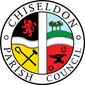 MINUTES of the PARISH COUNCIL MEETINGheld on Monday 13th August 2018 at 7.30pmin the Recreation Hall, off Norris Close, ChiseldonPresent: Cllr Caroline Brady, Chris Rawlings (Vice Chair), Paul Sunners, Keith Bates, Andrew McDonald, Michelle Harris, Caroline Brady, Cllr Jenny Jefferies, Ian Henderson, Glenn Mills, Matt Clarke, David Hill, Phil Costigan. 	Cllr Paul Sunners acting as ClerkApologies: Cllr Paul Walton, Cllr D Rogers, Cllr Matt Harris.	Ward Cllr B Mattock, Ward Cllr F Foley and Ward Cllr G Sumner.Absence without apologies: NonePublic Recess 1 member of the public – Mr D Pearse remarked that the New Road planning application on the SBC website shows that the agent for the application has changed.   Cllr Brady advised that the Council was aware of this change.18/37.  Declarations of interests.None18/38. Approval of minutes from 9th July 2018No changesA proposal was made by Cllr Bates that these minutes be therefore accepted; Cllr Mills seconded this and all Cllrs were in favour. 18/39. Matters arising and action points:Matters arising:NoneJuly - SUMMARY OF ACTION POINTS.  18/40 Community SafetyCllr Sunners reporting. Crime Stats for June showed 1107 crimes within South Swindon police sector.20 crimes were reported in the Chiseldon area, 13 of which were at the Esso Station. Brief details were provided to Cllrs of the other 7.18/41 Ward Councillors reports.There were no Ward Cllrs present but the Cllr Brady read out Ward Cllr Mattock’s communication:“Firstly, I thought you may be interested in the committees that I have been appointed to. We are of course fortunate that Cllrs Gary Sumner and Fionuala Foley have been appointed to Cabinet positions, namely Strategic Planning and Highways and the Environment. Both roles are clearly very pertinent and helpful to the activities of the Parish.I have been appointed as Chair of the Resources, Overview and Scrutiny Committee, Vice- Chair of the Licensing Committee, Chair of the Appeals Committee as well as a member of various task groups and Boards.Separate from Parish enquiries residents within Chiseldon have corresponded on numerous individual matters relating to highways, litter, graffiti, potholes, issues with trees and hedges being overgrown and matters of anti- social behaviour.Updates on matters previously raised by the Parish:“Cutting back of trees obscuring sign on A346 Plough Hill”. I am advised that the case has been raised to be completed and that the Tree Officer is just awaiting Highways to provide traffic management for this road so that the job can be completed.“Investigate why vehicles are parked on verges at New Rd.” Officers advise that the scheme was funded by the Housing Revenue Account on behalf of tenants. There are however no restrictions on parking in that lay by and there is no easy way to restrict parking to the extent that each house has a reserved bay – as this is public highway rather than private land. Double parking and obstruction would be enforcement issues for the Police and the Civil Enforcement Officers. However, it would be unlikely that officers could attend immediately as an issue arose. If double parking persists we will have to look again.“New Rd, Planning application.” – I am advised that the agent has been changed on this application. Officers received an email requesting this last week. The new agent has asked for the application to be deferred until October. Officers have not yet caught up with the agent to find out the reasons for this!!“Request information from SBC on what constitutes a breach of safety specific to Highways”. I imagine this was raised before May when I was elected a councillor and so would be grateful if you could give me a bit more detail and I would be delighted to follow this up.”18/42 PLANNING – Vote on application S/18/1160 for erection of 5 dwellings & parking for Badbury House Farm, Badbury.After discussion the planning committee voted on the decision for this application. The main concern being the roof pitch height of the buildings in relation to the viewpoint.  It was noted that a previous application for 3 dwellings on the site had the same building height.A proposal was made to approve this application by Cllr Jefferies. Seconded by Cllr Henderson and in total 4 members of the planning committee were in favour. 2 members were against.  The motion was carried in favour of the application.18/43. Precept for 2019/20A general discussion was held on the precept for next year and it was confirmed that each committee would approve the figures for their own committee and forward them onto Finance for final approval.Cllr Brady advised Cllrs of the need to ensure that any future spending requests are deemed to be of tangible benefit to the community. The submission date to SBC is the end of Jan 2019.Cllr Hill commented on the need for the submission to be based on the accurate valuation of costs that would be incurred in terms of Parish Council spending.Cllr Mills expressed concerned regarding the efficiency of SBC to provide accurate quotations for works.18/44 – Review of Committee minutes and documentsFinance from Cllr Harris: Cllr Matt Harris had sent apologies but the detailed transaction report for June 18 had been circulated.Cllr Hill proposed this as an accurate representation of the figures. Cllr Jefferies seconded and all Cllrs were in favour.Environment, General Purpose and Amenities (EGPA) from Cllr Rawlings: A new bench for CVPA approved.  Concrete shed base approved for the football club.Cllr Sunners informed Cllrs that BIOS had purchased a new vehicle to support their youth work across the area. The service will resume at the start of Sept.Transport report from Cllr Hill:  Cllr Hills report had been circulated prior to the meeting and relevant points shared on FB and the website.Planning, Transport Development and Highways from Cllr Rawlings:  A site meeting had been requested in relation to the Manor housing development on Slipper Lane.Cllr Mills expressed concern that any alternative to the Build Out on New Road required a cost analysis.Cllr Jefferies referred to the matter concerning the installation of the interactive speed signs and progress.Cllr Brady referred to parking proposals relating to Norris Close. Initial considerations were now required in relation to their configuration and practical implications for access.Risk Assessment from the Clerk: Deferred to next meeting.18/45. AOBCllr Hill referred to correspondence and the reported increase in rural crime and specifically crimes affecting farms.Cllr Jefferies commented on the efforts of local residents who had determined to raise funds for new goals to be erected at CVPA.Cllr Sunners advised Cllrs of the use by Wiltshire Police of the Rec Hall. The date the hall had been used on 2 occasions with a further booking planned for Sept.  Cllr Sunners proposed that such use by Wiltshire Police should be cost free. Cllr Rawlings seconded and all Cllrs were in favour.Meeting closed at 8.40pmDate of next meeting. The next meeting date is Monday 10th September at 7.30pm at the Recreation Hall off Norris Close. SUMMARY OF ACTION POINTS.  All Actions to be completed by the next Full Committee meeting unless otherwise specified.ClerkWard Cllr Foley & MattockCllr Sunners17/7618/2918/3317/13317/13317/137Ask Ward Cllrs to chase cutting back of trees obscuring sign on A346 Plough Hill. ONGOING, WAITING FOR HIGHWAYSReport that green marker signs on A346 also covered by undergrowth and brown sign on A346 for hotel and Barbury Castle are knocked over. COMPLETEDFor Finance agenda – paying a Chair allowance in 2019/20 precept. DONE – ADDED TO AGENDAInvestigate why vehicles are parked on verges at New Road layby. CLOSED – SEE WARD CLLR MATTOCKS REPORT BELOWRequest information from SBC on what constitutes a breach of safety specific to Highways. ONGOING – REFER TO HIGHWAYSProgress shops/pubs becoming safe places for dementia sufferers. CLLR SUNNERS ADVISED THAT A MEMORY CAFÉ IS PLANNED FOR THE CHURCH HALL ON A MONTHLY BASIS FOR AN INITIAL PERIOD OF 6 MONTHS. DISCUSSIONS HAD STARTED WITH SBC CO-ORDINATOR FOR DEMENTIA SAFE PLACES INITIATIVEClerkWard Cllr Foley & Mattock17/7617/133Ask Ward Cllrs to chase cutting back of trees obscuring sign on A346 Plough Hill. ONGOING, WAITING FOR HIGHWAYSRequest information from SBC on what constitutes a breach of safety specific to Highways. ONGOING